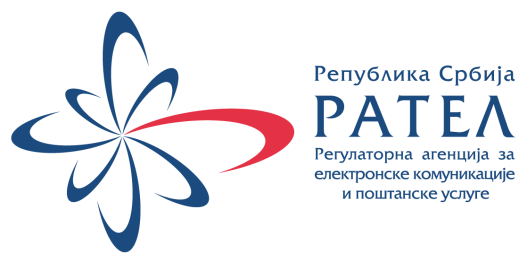 Број: 1-02-4047-1/18Датум: 30.03.2018.БеоградКОНКУРСНА ДОКУМЕНТАЦИЈАза јавну набавку добара -ЛЕТЊЕ И ЗИМСКЕ ГУМЕ ЗА ВОЗИЛА за потребе Регулаторнe агенцијe за електронске комуникације и поштанске услугепоступак јавне набавке мале вредности ЈН бр. 1-02-4047-1/18   Одељак                                    НазивОПШТИ ПОДАЦИ О ЈАВНОЈ НАБАВЦИТЕХНИЧКЕ СПЕЦИФИКАЦИЈЕ И ЗАХТЕВИУСЛОВИ ЗА УЧЕШЋЕ У ПОСТУПКУ ЈАВНЕ НАБАВКЕ И УПУТСТВО КАКО СЕ ДОКАЗУЈЕ ИСПУЊЕНОСТ УСЛОВАКРИТЕРИЈУМИ ЗА ОЦЕЊИВАЊЕ ПОНУДАУПУТСТВО ПОНУЂАЧИМА КАКО ДА САЧИНЕ ПОНУДУОБРАЗАЦ ПОНУДЕМОДЕЛ УГОВОРАОБРАЗАЦ СТРУКТУРЕ ЦЕНАОБРАЗАЦ ИЗЈАВЕ О НЕЗАВИСНОЈ ПОНУДИ ОБРАЗАЦ ИЗЈАВЕ О ПОШТОВАЊУ ОБАВЕЗА ПОНУЂАЧА ИЗ ДРУГИХ ПРОПИСАПРИЛОЗИ  1. ОПШТИ ПОДАЦИ О ЈАВНОЈ НАБАВЦИПодаци о наручиоцу Наручилац јавне набавке је: Регулаторнa агенцијa за електронске комуникације и поштанске услуге (РАТЕЛ) 1.2  Општи подаци о јавној набавци На основу члана 39. и члана 61. Закона о јавним набавкама („Сл. гласник РС” бр. 124/12, 14/15 и 68/15, у даљем тексту: Закон) и члана 6. Правилника о обавезним елементима конкурсне документације у поступцима јавних набавки и начину доказивања испуњености услова („Сл. гласник РС” број 86/15), припремљена је конкурсна документација за предметни поступак јавне набавке мале вредности, означен као ЈН 1-02-4047-1/18.  Заинтересована лица могу преузети конкурсну документацију на: Порталу Управе за јавне набавке, тј. Порталу јавних набавки http://portal.ujn.gov.rs/  и Интернет страници Наручиоца http://www.ratel.rs/. Не спроводи се електронска лицитација.1.3 Врста поступка јавне набавке и примена других законаПоступак јавне набавке је поступак јавне набавке мале вредности, а започет је доношењем одлуке о покретању поступка 1-02-4047-1/18  од 27.02.2018. године. На ову набавку ће се примењивати: - Закон о јавним набавкама („Сл. гласник РС“ бр. 124/12, 14/15 и 68/15); - Закон о општем управном поступку у делу који није регулисан Законом о јавним набавкама (Сл. лист СРЈ", бр. 33 од 11. јула 1997, 31/01, Сл. гласник РС“ бр. 30 од 7. маја 2010.); - Закон о облигационим односима након закључења уговора о јавној набавци ("Сл. лист СФРЈ", бр. 29/78, 39/85, 57/89 и "Сл. лист СРЈ" 31/93); - Правилници које је објавила Управа за јавне набавке везано за поступак јавне набавке („Сл. гласник РС БР. 83 од 03.10.2015. године и 86 од 14.10.2015. године);- Технички прописи везано за добра која су предмет јавне набавке. 1.4    Предмет јавне набавкеПредмет јавне набавке је набавка добара – летње и зимске гуме за возила, a назив и ознака из општег речника набавке је 34351100-3 Гуме за аутомобиле.1.5     Право на учешћеПраво на учешће у поступку јавне набавке има сваки понуђач који испуњава све услове из члана 75. и члана 76. Закона о јавним набавкама, а како је наведено у делу 4. Услови за учешће и упутство за доказивање испуњености услова за учешће, ове конкурсне документације. Понуђач у оквиру понуде доставља и друга документа и обрасце тражене конкурсном документацијом. Подношење понудаЗаинтересовани понуђачи могу да доставе своје понуде сачињене у складу са конкурсном документацијом најкасније до  11.03.2018. године и то до 10.00 часова по локалном времену.Благовременом понудом сматраће се понуда приспела на назначену адресу наручиоца до наведеног датума и сата.Понуда поднета по истеку датума и сата одређених у позиву, сматраће се неблаговременoм и биће враћена неотворена понуђачу са назнаком да је поднета неблаговремено.Понуђачи подносе понуде у затвореној и печатираној коверти препорученом пошиљком или лично на адресу наручиоца, тако да се при отварању може проверити да ли је коверта онаква каква је предата. Адреса наручиоца:Регулаторнa агенцијa за електронске комуникације и поштанске услуге (РАТЕЛ)Палмотићева бр. 211103 Београд ПАК 106306 са напоменом:На полеђини коверте мора бити исписан тачан назив и адреса понуђача.Отварање понуда Јавно отварање понуда одржаће се одмах након истека рока за подношење понуда, дана 11.03.2018. године у 11:00 часова на адреси Наручиоца - Регулаторна агенција за електронске комуникације и поштанске услуге, Палмотићева бр. 2, 11103 Београд ПАК 106306, сала за састанке на првом спрату, канцеларија 53.Присутни представници понуђача пре почетка јавног отварања понуда морају комисији за јавну набавку наручиоца уручити писмена овлашћења за учешће у поступку јавног отварања понуда које мора бити заведено код понуђача, оверено печатом и потписано од стране одговорног лица понуђача. 1.8  Оквирни рок за доношење одлуке Одлука о додели уговора биће донета у року од  10 дана, од дана јавног отварања понуда. 2. ТЕХНИЧКЕ СПЕЦИФИКАЦИЈЕПредмет набавке су летње и зимске гуме за службена моторна возила Наручиоца. Предметне гуме морају бити према EU стандардима, онако како је Европска унија прописала под редним бројем CE 1222/2009, односно да све гуме произведене након  2012. за моторна путничка и теретна возила морају имати службене EU ознаке. Службене EU ознаке - етикете на гумама указују на три радне карактеристике (перформансе):1. Потрошња горива (енергетска класа),  класификована од А до G, 2. Приањање (пут кочења), класификовано од А до G, и 3. Емисија буке у децибелима (dB). У складу са наведеним, неопходно је понудити класу која одговара гумама траженим у спецификацији.Спецификација летњих и зимских гума за моторна возилаПонуђач мора понудити све тражене позиције. За све понуђене гуме уписати назив произвођача и годину производње. Непотпуна понуда неће се разматрати. Уколико Понуђач понуди класу која је ниже рангирана од тражене, наручилац ће његову понуду одбити као неприхватљиву.Понуђач може понудити класу која је боље рангирана од тражене у спецификацији за све типове гума.У укупну понуђену цену урачунати и услугу демонтаже старих гума са возила, монтажу нових, балансирање точкова и уградња нових вентила.Година производње гума 2018. или 2017.  3. УСЛОВИ ЗА УЧЕШЋЕ У ПОСТУПКУ ЈАВНЕ НАБАВКЕ ИЗ ЧЛАНА    75. И 76. ЗАКОНА О ЈАВНИМ НАБАВКАМА И УПУТСТВО КАКО СЕ    ДОКАЗУЈЕ ИСПУЊЕНОСТ ТИХ УСЛОВАПонуђач мора у поступку предметне јавне набавке доказати следеће:Упутство за доказивање испуњености услова за учешће Као доказ да испуњава услове за учешће наведене у овом делу конкурсне документадије, сагласно члану 77. став 4. Закона, понуђач доставља правилно потписану и печатом оверену ИЗЈАВУ дату као прилог П1 ове конкурсне документације, којом под пуном материјалном и кривичном одговорношћу потврђује да испуњава обавезне и додатне услове за учешће у поступку јавне набавке из члана 75. и 76. Закона о јавним набавкама, осим услова из члана 75. став 1. тачка 5. Понуда понуђача који не докаже да испуњава наведене обавезне и додатне услове, биће одбијена као неприхватљива.Докази које понуђачи не морају да доставе Наручилац неће одбити понуду као неприхватљиву, уколико не садржи доказ одређен конкурсном документацијом, ако понуђач наведе у понуди интернет страницу на којој су подаци који су тражени у оквиру услова јавно доступни. Понуђач не мора да достави образац трошкова припреме понуде из конкурсне документације Група понуђача Уколико група понуђача поднесе заједничку понуду, сваки учесник у заједничкој понуди мора да испуњава обавезне услове наведене под редним бројевима од 1. до 3., а додатне услове наведене под редним бројевима од 1. до 3. могу да испуњавају заједно. Подизвођачи Уколико понуђач подносе понуду са подизвођачем, дужан је да за подизвођача у понуди достави све обавезне доказе о испуњености услова наведених под редним бројем од 1. до 3. обрасца за оцену испуњености услова ове конкурсне документације. Форма доказа Докази о испуњености услова који су тражени у овом обрасцу могу се достављати у неовереним копијама. Страни понуђачи Ако се у држави у којој понуђач има седиште не издају тражени докази, понуђач може, уместо доказа, приложити своју писану изјаву, дату под кривичном и материјалном одговорношћу оверену пред судским или управним органом, јавним бележником или другим надлежним органом те државе. Ако понуђач има седиште у другој држави, наручилац може да провери да ли су документи којима понуђач доказује испуњеност тражених услова издати од стране надлежних органа те државе. Промене Понуђач је дужан да без одлагања писмено обавести наручиоца о било којој промени у вези са испуњеношћу услова из поступка јавне набавке, која наступи до доношења одлуке, односно закључења уговора, односно током важења уговора о јавној набавци и да је документује на прописани начин.  4. КРИТЕРИЈУМИ ЗА ОЦЕЊИВАЊЕ ПОНУДАКритеријум за оцењивање понуда је најнижа укупна понуђена цена.За избор понуђача предмета јавне набавке, биће изабран онај понуђач, чија је понуђена цена најнижа.Уколико две или више понуда имају исту понуђену цену, као најповољнија биће изабрана понуда оног понуђача који је понудио већи број квалитетнијих гума од захтеваних према EU ознакама. 5. УПУТСТВО ПОНУЂАЧИМА КАКО ДА САЧИНЕ ПОНУДУ5.1 Услови понудеУпутство понуђачима како да сачине понуду садржи податке о захтевима у погледу садржине понуде, као и услова под којима се спроводи поступак јавне набавке. Понуђач у понуди доставља:  Изјава понуђача о испуњавању услова за учешће у поступку јавне набавке - Прилог П1 из ове конкурсне документације (попуњена, потписана и оверена печатом понуђача);Образац понуде, за коју даје понуду (попуњен, потписан и оверен печатом понуђача); Модел уговора, за коју даје понуду (попуњен, оверен печатом понуђача и обавезно потписан, чиме се понуђач саглашава са садржином модела уговора); Образац структуре понуђене цене (попуњен, потписан и оверен печатом понуђача); Образац изјаве о независној понуди (попуњен, потписан и оверен печатом понуђача); Образац изјаве о обавезама понуђача на основу члана 75. став 2. Закона (попуњен, потписан и оверен печатом понуђача). Прилог П2 залепити на коверат понуде која се доставља наручиоцу; 5.2 Попуњавање обрасца понуде Понуђач читко попуњава све обрасце, прилоге и изјаве које је добио као део конкурсне документације и овлашћено лице мора да их потпише и овери печатом на месту предвиђеном за печат и потпис. 5.3 Облик понуде Понуда мора да буде поднета на преузетом обрасцу конкурсне документације, јасна и недвосмислена. Понуђач мора да достави понуду у писаном облику. Понуђач може, поред писаног облика, да достави понуду и у електронском облику (на „CD ROM”-у или „USB”-у, у Word  или Acrobat Reader (pdf) формату, исправног записа). Наведени медијуми морају да буду јасно и трајно означени називом понуђача. Понуђач подноси понуду у затвореној коверти или кутији, затворену на начин да се приликом отварања понуда може са сигурношћу утврдити да се први пут отвара. На коверти или кутији налепити попуњен и оверен печатом понуђача Прилог П2. 5.4 Језик понудеПонуда мора бити на српском језику.  5.5 Важење понуде Понуда мора важити најмање 60 дана, од дана јавног отварања понуда. 5.6 Цена Понуђене цене морају бити исказане у динарима или еврима са свим трошковима, без пореза на додату вредност. У случају да понуђач даје попусте на понуђене цене, исте мора урачунати у коначну цену понуде. Попусти који нису урачунати у коначну цену неће бити разматрани. У случају да су одређена добра или услуге бесплатне у Обрасцу структуре цена исказати њихову цену као 0 динара. Понуђена цена у еврима ће се у сврху оцене понуда прерачунати у динаре према средњем девизном курсу Народне банке Србије на дан отварања понуде.Плаћање домаћем, изабраном понуђачу, који је своју понуду доставио у еврима, ће се вршити у динарској против-вредности према средњем девизном курсу Народне банке Србије на дан плаћања. За време трајања уговора  цене  из понуде се не могу мењати.Наручилац може да одбије понуду због неуобичајено ниске цене. Неуобичајено ниска цена у смислу Закона о јавним набавкама је понуђена цена која значајно одступа у односу на тржишно упоредиву цену и изазива сумњу у могућност извршења јавне набавке у складу са понуђеним условима. Ако Наручилац оцени да понуда садржи неуобичајено ниску цену, захтеваће од понуђача детаљно образложење (у року који не може бити дужи од 5 календарских дана рачунајући од дана пријема захтева) свих њених саставних делова које сматра меродавним, у свему према члану 92. Закона о јавним набавкама.5.7 Средство финансијског обезбеђењаКао средства финансијског обезбеђења, којима понуђач обезбеђује испуњење својих обавеза у поступку јавне набавке, изабрани понуђач, односно извршилац, мора да достави меницу. МеницаПонуђач чија је понуда изабрана као најприхватљивија, односно Извршилац, обавезује се да ће приликом закључења уговора Наручиоцу доставити бланко соло меницу, као средство за обезбеђење за добро извршење посла, а која се Извршиоцу враћа у року 10 (десет) дана од дана истека рока за коначно извршење посла, односно након плаћања последње фактуре.Бланко соло меница мора бити регистрована у Регистру Народне банке Србије, потписана од стране лица овлашћеног за заступање Извршиоца, са печатом Извршиоца, уз коју се доставља једнократно менично овлашћење, да се меница може попунити до 10% од од укупне вредности предметних добара без ПДВ, са роком важности најмање 10 (десет) дана дужe од дана истека рока за коначно извршење посла, односно након плаћања последње фактуре. Извршилац је обавезан да уз меницу достави и копију картона депонованих потписа оверену на дан достављања менице, којом се доказује да је лице које потписује бланко соло меницу и менично овлашћење, овлашћено за потписивање и да нема ограничења за исто и оргинал или копију захтева за регистрацију меница. Наручилац може да наплати меницу у случају неиспуњења или неуредног испуњења обавеза Извршиоца.5.8  Начин и услови плаћања, гарантни рок и друге околности       од којих зависи прихватљивост  понудеРок плаћањаНе може бити краћи од 15 дана од дана службеног пријема фактуре, а после квантитативног и квалитативног пријема добара. У складу са Законом о роковима измирења новчаних обавеза у комерцијалним трансакцијама („Сл. гласник РС” бр. 119/2012, и 68/2015), рок за измирење новчаних обавеза не може бити дужи од 45 дана.Понуђачу није дозвољено да захтева аванс.Гарантни роковиГарантни рокови за гуме која су предмет набавке подлежу гаранцији произвођача и понуђач је у обавези да их достави приликом испоруке-примопредаје. У случају да понуђач понуди лошије услове гаранције од наведених, понуда се одбија као неисправна.5.8 Рок испорукеПонуђач мора бити спреман за испоруку гума у року од 15 дана од дана закључења уговора.Испорука-примопредаја гума, која подразумева демонтажу старих гума са возила и монтажу нових, са балансирањем точкова,  вршиће се сукцесивно, према конкретном договору са представником Наручиоца, у зависности од потреба Наручиоца и почетка летње-зимске сезоне.5.9 Испорука-примопредаја гумаПримопредаја летњих и зимских гума за возила, односно демонтажа старих гума са возила и монтажа нових, са балансирањем точкова, је пословно место - сервис у Београду које наведе понуђач.Приликом испоруке представник Наручиоца ће проверити да ли испоручене гуме одговарају понуђеним.О извршеној примопредаји гума се Записник о примопредаји гума, у коме се новоди врста и количине испоручених гума и обављених радова, а који потписују представник Наручиоца и представник Испоручиоца. 5.10 Понуда Ова набавка није опредељена по партијама. Понуђач може да поднесе понуду на начин који ће омогућити оцењивање понуде.Понуда мора у потпуности да одговара захтевима из дела 2. Техничке спецификације. 5.11 Понуда са варијантама Понуда са варијантама није дозвољена. 5.12 Резервисана набавка Ова набавка није резервисана јавна набавка. 5.13 Измене, допуне и опозив понуде У року за подношење понуде понуђач може да измени, допуни или опозове своју понуду, на исти начин на који је поднео и саму понуду - непосредно или путем поште у затвореној коверти или кутији. У случају измене, допуне или опозива понуде, понуђач треба на коверти или кутији да назначи назив понуђача, адресу и телефон, као и име и презиме овлашћеног лица за контакт. У случају да је понуду поднела група понуђача, на коверти је потребно назначити да се ради о групи понуђача и навести називе и адресу свих учесника у заједничкој понуди. Измену, допуну или опозив понуде треба доставити на адресу: Регулаторна агенција за електронске комуникације и поштанске услуге, Београд, Палмотићева број 2, 11103 Београд ПАК 106306 са назнаком: „Измена понуде за поступак јавне набавке мале вредности, за набавку добара – летње и зимске гуме за возила теренско возило са додатном опремом, ЈН бр. 1-02-4047-1/18“ ;„Допуна понуде за поступак јавне набавке мале вредности, за набавку добара – летње и зимске гуме за возила теренско возило са додатном опремом, ЈН бр. 1-02-4047-1/18“ ;„Опозив понуде за поступак јавне набавке мале вредности, за набавку добара – летње и зимске гуме за возила теренско возило са додатном опремом, ЈН бр. 1-02-4047-1/18“ ;5.14 Учествовање у заједничкој понуди или као подизвођач Понуђач може да поднесе само једну понуду. Понуђач који је самостално поднео понуду не може истовремено да учествује у заједничкој понуди или као подизвођач, нити исто лице може учествовати у више заједничких понуда. У супротном, такве понуде ће бити одбијене. 5.15 Учешће подизвођача Уколико понуђач подноси понуду са подизвођачем, дужан је да у понуди наведе да ће извршење набавке делимично поверити подизвођачу, проценат укупне вредности набавке који ће поверити подизвођачу, као и део предмета набавке који ће извршити преко подизвођача. Проценат укупне вредности набавке који ће понуђач поверити подизвођачу не може бити већи од 50%. Понуђач је дужан да за подизвођаче достави доказе о испуњености услова који су тражени у Упутству како се доказује испуњеност услова. Понуђач је дужан да наручиоцу, на његов захтев, омогући приступ код подизвођача ради утврђивања испуњености услова. Наручилац може на захтев подизвођача и где природа предмета набавке то дозвољава пренети доспела потраживања директно подизвођачу, за део набавке која се извршава преко тог подизвођача. Пре доношења одлуке о преношењу доспелих потраживања директно подизвођачу наручилац ће омогућити добављачу да у року од 5 дана од дана добијања позива наручиоца приговори уколико потраживање није доспело. Све ово не утиче на правило да понуђач, односно добављач у потпуности одговара наручиоцу за извршење обавеза из поступка јавне набавке, односно за извршење уговорних обавеза, без обзира на број подизвођача. 5.16  Подношење заједничке понудеПонуду може поднети група понуђача. Саставни део заједничке понуде је споразум којим се понуђачи из групе међусобно и према наручиоцу обавезују на извршење јавне набавке, а који обавезно садржи податке о: 1) члану групе који ће бити носилац посла, односно који ће поднети понуду и који ће заступати групу понуђача пред наручиоцем и 2) опис послова сваког од понуђача из групе понуђача у извршењу уговора. Група понуђача је дужна да достави све тражене доказе о испуњености услова који су наведени у Упутству како се доказује испуњеност услова. 5.17 Разлози због којих понуда може бити одбијена и одустајање од избора Биће разматране само понуде које су благовремено предате и прихватљиве. Наручилац ће одбити све неприхватљиве понуде у смислу члана 107. Закона о јавним набавкама. 5.18   Рок за закључење уговора Наручилац у року од 8 (осам) дана од дана протека рока за подношење захтева за заштиту права доставља на потпис уговор понуђачу коме је уговор додељен. Ако понуђач коме је уговор додељен одбије да закључи уговор о јавној набавци, наручилац може да закључи уговор са првим следећим најповољнијим понуђачем. 5.19   Тражење додатних информација и појашњења Заинтересовано лице може, у писменом облику, тражи од наручиоца додатне информације или појашњења у вези са припремањем понуде, при чему може да укаже наручиоцу и на евентуално уочене недостатке и неправилности у конкурсној документацији, најкасније 5 (пет) дана пре истека рока за подношење понуде. Наручилац је дужан да у року од 3 (три) дана од пријема захтева, одговор објави на Порталу јавних набавки и на својој интернет страници. Тражење додатних информација и појашњења телефоном није дозвољено. Комуникација се у поступку јавне набавке одвија на начин прописан чланом 20. Закона, а то је писаним путем на адресу Регулаторна агенција за електронске комуникације и поштанске услуге, Београд, Палмотићева број 2, I спрат, канцеларија 51, 11103 Београд 106306, на факс број 011/3223-484 или на e-mail  zeljko.gagovic@ratel.rs. Додатне информације у вези са позивом за подношење понуда могу се добити сваког радног дана од 10.00 до 14.00 часова, и то: Група за јавне набавке - контакт особа: Жељко Гаговић, путем факса  011/3223-484 или на e-mail  zeljko.gagovic@ratel.rs. 5.20 	Негативне референцеНаручилац може одбити понуду уколико поседује доказ о поступцима понуђача који су наведени у члану 82. Закона.5.21 Упозорење У време позива наручилац и понуђач не могу започињати нити вршити радње које би могле унапред одредити избор одређене понуде. У периоду од избора понуде до почетка важења уговора наручилац и понуђач не могу започети радње које би могле проузроковати да уговор не почне да важи или да не буде испуњен. У случају обустављања поступка ни једна страна не може започињати ни спроводити поступке који би могли отежати поништење или промену одлуке о избору понуђача или би могли утицати на непристрасност комисије. 5.22  Подаци о надлежним органима где се могу благовремено добити исправни подаци о пореским обавезама, заштити животне средине, заштити при запошљавању, условима рада и сл. а који су везани за извршење уговора о јавној набавци у случају јавних набавки код којих је позив за подношење понуде објављен на страном језику Подаци о пореским обавезама се могу добити у Пореској управи, Министарства финансија и привреде. Подаци о заштити животне средине се могу добити у Агенцији за заштиту животне средине и у Министарству енергетике, развоја и заштите животне средине. Подаци о заштити при запошљавању и условима рада се могу добити у Министарству рада, запошљавања и социјалне политике. 5.23   Поверљивост понуде Свака страница понуде која садржи податке који су поверљиви за понуђача треба у горњем десном углу да садржи ознаку ,,ПОВЕРЉИВО” у складу са чланом 14. Закона. Неће се сматрати поверљивим докази о испуњености обавезних услова, цена и други подаци из понуде који су од значаја за примену елемената критеријума и рангирање понуде. Наручилац je дужан да чува као поверљиве све податке о понуђачима садржане у понуди који су посебним прописом утврђени као поверљиви и које је као такве понуђач означио у понуди. Наручилац ће одбити да да информацију која би значила повреду поверљивости података добијених у понуди. Наручилац ће чувати као пословну тајну имена заинтересованих лица, понуђача и податке о поднетим понудама до отварања понуда. 5.24   Заштита права понуђача Поступак заштите права понуђача регулисан је одредбама члана 138. - 167. Закона. Захтев за заштиту права подоси се наручиоцу, а копија се истовремено доставља Републичкој комисији. Захтев за заштиту права може да поднесе понуђач, подносилац пријаве, кандидат, односно заинтересовано лице, које има интерес за доделу уговора, односно оквирног споразума у конкретном поступку јавне набавке и који је претрпео или би могао да претрпи штету због поступања наручиоца противно одредбама Закона. Захтев за заштиту права може се поднети у току целог поступка јавне набавке, против сваке радње наручиоца, осим ако Законом није другачије одређено. Захтев за заштиту права којим се оспорава врста поступка, садржина позива за подношење понуда или конкурсне документације сматраће се благовременим ако је примљен од стране наручиоца најкасније три дана пре истека рока за подношење понуда, без обзира на начин достављања и уколико је подносилац захтева у складу са чланом 63. став 2. Закона указао наручиоцу на евентуалне недостатке и неправилности, а наручилац исте није отклонио. После доношења одлуке о додели уговора или одлуке о обустави поступка, рок за подношење захтева за заштиту права је пет дана од дана објављивања одлуке на Порталу јавних набавки. Захтевом за заштиту права не могу се оспоравати радње наручиоца предузете у поступку јавне набавке ако су подносиоцу захтева били или могли бити познати разлози за његово подношење пре истека рока за подношење захтева из члана 149. став 3. и 4. Закона, а подносилац захтева га није поднео пре истека тог рока. Захтев за заштиту права не задржава даље активности наручиоца у поступку јавне набавке у складу са одредбама члана 150. Закона. Наручилац објављује обавештење о поднетом захтеву за заштиту права на Порталу јавних набавки и на својој интернет страници најкасније у року од два дана од дана пријема захтева за заштиту права. Подносилац захтева за заштиту права је дужан да на рачун буџета Републике Србије уплати таксу од 60.000,00 динара, на број жиро рачуна: 840-30678845-06; шифра плаћања: 153; позив на број: број или ознака јавне набавке; сврха уплате: ЗЗП, назив наручиоца или број или ознака конкретне јавне набавке, прималац: буџет Републике Србије.5.25  Права наручиоца после подношења понуда Наручилац може захтевати додатна објашњења, контроле и допуштене исправке од понуђача после подношења понуде и вршити контролу код понуђача у складу са чланом 93. Закона о јавним набавкама. 5.26   Стручна оцена  понудаНакон спроведене стручне оцене понуда, биће вредноване само понуде које су предате благовремено и које у потпуности испуњавају све захтеве из конкурсне документације, тј. понуде које су одговарајуће и прихватљиве. Неодговарајуће понуде се неће даље разматрати, већ ће бити одбијене.1) Благовремена понуда је понуда која је примљена од стране наручиоца у року одређеном у позиву за подношење понуда. 2) Одговарајућа понуда је понуда која је благовремена, и за коју је утврђено да потпуно испуњава све услове из техничке спецификације.3) Прихватљива понуда је понуда која је благовремена, коју наручилац није одбио због битних недостатака, која је одговарајућа, која не ограничава, нити условљава права наручиоца или обавезе понуђача и која не прелази износ процењене вредности јавне набавке.   6. ОБРАЗАЦ ПОНУДЕ На основу позива за набавку добара – летње и зимске гуме за возила, у поступку јавне набавке мале вредности, означеног као ЈН 1-02-4047-1/18.  Табела 1.Напомена: Уколико има више подизвођача или учесника у заједничкој понуди него што има места у табели 2. потребно је копирати табелу 2. и попунити податке за све подизвођаче или учеснике у заједничкој понуди. Уколико група понуђача подноси заједничку понуду табелу 1. „ПОДАЦИ О ПОНУЂАЧУ“ треба са својим подацима да попуни носилац посла, док податке о осталим учесницима у заједничкој понуди треба навести у табели 2. Подносим следећу ПОНУДУ:Напомена: УКУПНО без ПДВ служи само за рангирање понуда, а коначна количина и вредност добара по овом уговору утврдиће се на бази стварно испоручених количина, максимално до процењене вредности јавне набавке.РОК ИСПОРУКЕ Понуђач мора бити спреман за испоруку гума у року од 15 (петнаест) дана од дана закључења уговора, а вршиће се сукцесивно, према конкретном договору са представником Наручиоца, у зависности од потреба Наручиоца и почетка летње-зимске сезоне.РОК ПЛАЋАЊА је ________ дана (понуђени рок). Рачуна се од дана службеног пријема фактуре, после извршене испоруке гума и достављеног Записник о примопредаји гума  (не може бити краћи од 15 дана, нити дужи од 45 дана).ГАРАНТНИ РОКОВИ ЗА ГУМЕ која су предмет набавке подлежу гаранцији произвођача и понуђач је у обавези да је достави приликом испоруке-примопредаје. Гаранција произвођача важи према општим условима произвођача добара.МЕСТО ИСПОРУКЕ - ПРИМОПРЕДАЈЕ летњих и зимских гума за возила, односно демонтажа старих гума са возила и монтажа нових, са балансирањем точкова, је пословно место - сервис у Београду, на адреси: ____________________________________________________.ПОНУДА ВАЖИ ______  дана (не краће од 60 дана)  од дана јавног отварања понуда. 										Понуђач									_______________							                                     (Печат и потпис)7.  МОДЕЛ УГОВОРА На основу члана 61. Закона о јавним набавкама („Службени гласник РС", број 124/2012,14/15 и 68/15), члана 6. Правилника о обавезним елементима конкурсне документације у поступцима јавних набавки и начину испуњености услова („Сл. гласник РС“ бр. 29/13, 104/13 и 86/15), наручилац је припремио:МОДЕЛ УГОВОРАза јавну набавку добара -ЛЕТЊЕ И ЗИМСКЕ ГУМЕ ЗА ВОЗИЛАЗакључен у Београду, између:РЕГУЛАТОРНЕ АГЕНЦИЈЕ ЗА ЕЛЕКТРОНСКЕ КОМУНИКАЦИЈЕ И ПОШТАНСКЕ УСЛУГЕ, са седиштем у Београду, улица Палмотићева број 2 (у даљем тексту: Наручилац), кога заступа директор др Владица Тинтор, број рачуна: 840-963627-41, ПИБ:103986571; матични број:17606590, шифра делатности: 84.13;и„___________________________________“ са седиштем у _______________ , улица _______________ бр. _________ , (у даљем тексту: Испоручилац), кога заступа: ______________________________, број рачунa: ________________________ код ____________________; ПИБ: _________________; матични број: ________________; шифра делатности: ______.ПРЕДМЕТЧлан 1.Предмет овог уговора је набавка добара - летњих и зимских гума за службена возила Наручиоца (у даљем тексту: гуме), у складу са Спецификацијом и захтевима Наручиоца из конкурсне документације, бр. 1-02-4047-1/18 и понудом Испоручиоца бр. 1-02-4047-1/18-__ од __ . __ .2018. године, које чине саставни део овог уговора.ЦЕНА И УСЛОВИ ПЛАЋАЊАЧлан 2.Наручилац се обавезује да ће плаћање сукцесивних испорука гума за возила вршити  на основу прихваћених јединичних цена из понуде Испоручиоца и Записника о примопредаји гума.Цене утврђене понудом и обрасцом структуре цена су фиксне за цео уговорени период. Укупна максимална вредност Уговора је до процењене вредности јавне набавке, односно _________________________  РСД без ПДВ (попуњава Наручилац)РОК И НАЧИН ПЛАЋАЊАЧлан 3.Наручилац се обавезује да плаћање из члана 2. овог уговора изврши у року од ______ дана (понуђени рок) од дана пријема фактуре, после извршене испоруке гума и достављеног Записник о примопредаји гума.Плаћање домаћем понуђачу, који је своју понуду доставио у еврима, ће се вршити у динарској против-вредности према средњем девизном курсу Народне банке Србије на дан плаћања.Извршилац на рачуну обавезно наводи број уговора заведеног код Наручиоца. Рачуни који нису сачињени у складу са одредбама овог члана биће враћени Извршиоцу, а плаћање одложено на штету Извршиоца, све док се не изврши корекција и испостава коректно сачињеног рачуна. Приликом фактурисања Испоручилац ће на износ зарачунавати и порез у складу са позитивним законским прописима, а на терет Наручиоца.РОК И НАЧИН ИСПОРУКЕЧлан 4.Понуђач мора бити спреман за испоруку гума у року од 15 дана од дана закључења уговора.Испорука-примопредаја гума, која подразумева демонтажу старих гума са возила и монтажу нових, са балансирањем точкова,  вршиће се сукцесивно, према конкретном договору са представником Наручиоца, у зависности од потреба Наручиоца и почетка летње-зимске сезоне.Примопредаја летњих и зимских гума за возила, односно демонтажа старих гума са возила и монтажа нових, са балансирањем точкова, је пословно место - сервис у Београду које наведе понуђач.Приликом испоруке представник Наручиоца ће проверити да ли испоручене гуме одговарају понуђеним.О извршеној примопредаји гума сачињава се Записник о примопредаји гума, у коме се новоди врста и количине испоручених гума и обављених радова, а који потписују представник Наручиоца и представник Испоручиоца. Испорука ће се вршити искључиво радним даном, у оквиру радног времена Наручиоца, од 9 до 15 сати.ГАРАНТНИ РОКОВИЧлан 5.Гарантни рокови за гуме која су предмет набавке подлежу гаранцији произвођача и понуђач је у обавези да је достави приликом испоруке-примопредаје. Гаранција произвођача важи према општим условима произвођача добара, односно гума.ЗАВРШНЕ ОДРЕДБЕЧлан 6.Уговорне стране су сагласне да се на све међусобне односе који нису дефинисани овим Уговором непосредно примењују одредбе Закона о облигационим односима, Закона о јавним набавкама и осталих позитивних прописа. Све евентуалне спорове, настале из овог Уговора, уговорне стране су сагласне да решавају споразумно, а уколико то није могуће уговарају надлежност суда у Београду.Члан 7.Уговор ступа на снагу даном потписивања уговорних страна и важи 1 (једну) годину од дана потписивања или до утрошка средстава за ову набавку планираних важећим Финансијским планом Наручиоца.Све измене и допуне овог Уговора врше се у писаној форми.Члан 8.Овај уговор је сачињен у 6 (шест) истоветних примерака од којих свака страна задржава по 3 (три) примерка.                                                                                                     др Владица ТинторНапомена: Обавезно попунити модел уговора, потписати га и оверити печатом. Уколико понуђач наступа у заједничкој понуди или са подизвођачима у обавези је да наведе назив и адресу свих понуђача, односно подизвођача са којима наступа у предметној набавци. 8. ОБРАЗАЦ СТРУКТУРЕ ПОНУЂЕНЕ ЦЕНЕ      СА УПУТСТВОМ КАКО ДА СЕ ПОПУНИ На основу члана 61. Закона о јавним набавкама („Службени гласник РС", број 124/2012, 14/15 и 68/15), члана 6. Правилника о обавезним елементима конкурсне документације у поступцима јавних набавки и начину испуњености услова („Сл. гласник РС“ бр. 29/13 , 104/13 и 86/15), наручилац је припремио: Образац структуре ценаНапомена: Сви остали непоменути и зависни трошкови морају бити укључени у цену добара.Упутство о начину попуњавања обрасца структуре ценаОбразац структуре цена мора бити попуњен тако да се може проверити усклађеност појединачних цена са трошковима.У Обрасцу структуре цена морају бити приказане цене по ставкама, у динарима или еврима, стопа ПДВ, укупна цена без ПДВ и са ПДВ.  9. ОБРАЗАЦ ИЗЈАВЕ О НЕЗАВИСНОЈ ПОНУДИУ складу са чланом 26. Закона, (назив и адреса понуђача)даје:ИЗЈАВУ О НЕЗАВИСНОЈ ПОНУДИПод пуном материјалном и кривичном одговорношћу потврђујем да сам понуду у поступку јавне набавке добара – летње и зимске гуме за возила за потребе Регулаторнe агенцијe за електронске комуникације и поштанске услуге, ЈН бр. 1-02-4047-1/18, поднео независно, без договора са другим понуђачима или заинтересованим лицима.Напомена: У случају постојања основане сумње у истинитост изјаве о независној понуди, наручулац ће одмах обавестити организацију надлежну за заштиту конкуренције. Организација надлежна за заштиту конкуренције, може понуђачу, односно заинтересованом лицу изрећи меру забране учешћа у поступку јавне набавке ако утврди да је понуђач, односно заинтересовано лице повредило конкуренцију у поступку јавне набавке у смислу закона којим се уређује заштита конкуренције. Повреда конкуренције представља негативну референцу, у смислу члана 82. став 1. тачка 2) Закона. Уколико понуду подноси група понуђача, Изјава мора бити потписана од стране овлашћеног лица сваког понуђача из групе понуђача и оверена печатом.10. ОБРАЗАЦ ИЗЈАВЕ О ОБАВЕЗАМА ПОНУЂАЧА      НА ОСНОВУ ЧЛАНА 75. СТАВ 2. ЗАКОНА О ЈАВНИМ  НАБАВКАМАНа основу члана 75. став 2. Закона о јавним набавкама________________________________________________________________________________ (назив и адреса понуђача)даје следећу изјаву: ИЗЈАВАПоштовао сам обавезе које произилазе из важећих прописа о заштити на раду, запошљавању и условима рада, заштити животне средине и гарантујем да немам забрану обављања делатности која је на снази у време подношења понуде. Датум:____________                                                                           Потпис овлашћеног лица Место:____________                                                                       _________________________                                                                        (М.П.)11. ПРИЛОЗИПрилог П1ИЗЈАВА ПОНУЂАЧА О ИСПУЊАВАЊУ УСЛОВА ИЗ ЧЛАНА 75. И 76. ЗАКОНАУ ПОСТУПКУ ЈАВНЕ НАБАВКЕ МАЛЕ ВРЕДНОСТИСагласно члану 77. став 4. Закона, под пуном материјалном и кривичном одговорношћу, као заступник понуђача, дајем следећу ИЗЈАВУ________________________________________________________________________________ (уписати назив понуђача),у поступку јавне набавке мале вредности, летње и зимске гуме за возила, за потребе Регулаторне агенције за електронске комуникације и поштанске услуге, означеном као ЈН бр. 1-02-4047-1/18, испуњава све услове из члана 75. и 76. Закона, односно услове дефинисане конкурсном документацијом за предметну јавну набавку и то: Обавезни услови 	1. Понуђач је регистрован код надлежног органа, односно уписан у одговарајући регистар; 	2. Понуђач и његов законски заступник нису осуђивани за неко од кривичних дела као члан организоване криминалне групе, нису осуђивани за кривична дела против привреде, кривична дела против животне средине, кривично дело примања и давања мита, кривично дело преваре; 	3. Понуђач је измирио доспеле порезе, доприносе и друге јавне дажбине, у складу са прописима Републике Србије или стране државе када има седиште на њеној територији. Додатни услови Понуђач располаже неопходним финансијским капацитетом, односно остварио је пословни приход у 2017. години најмање 1.500.000 динара.  и да у протеклих шест месеци, рачунајући од месеца који претходи месецу објављивања позива за подношење понуда, није био у блокади више од 15 дана.Понуђач располаже неопходним кадровским и техничким капацитетом, односно има довољан број расположивих стручних кадрова и поседује опремљени пословни простор и друге техничке капацитете потребне за реализују предмета набавке и да поседује опремљени пословни простор за обављање своје делатности и друге техничке капацитете потребне за реализују предмета набавке.	Датум:____________                                                                           Потпис овлашћеног лица М.П.Место:____________                                                                        _________________________ Напомена: Уколико понуду подноси група понуђача, Изјава мора бити потписана од стране овлашћеног лица сваког понуђача из групе понуђача и оверена печатом.Прилог П2Пошиљалац: ________________________________________________________________________________________________________________________________________________Адреса наручиоца:РЕПУБЛИКА СРБИЈАРЕГУЛАТОРНА АГЕНЦИЈА ЗА ЕЛЕКТРОНСКЕ КОМУНИКАЦИЈЕ И ПОШТАНСКЕ УСЛУГЕ (РАТЕЛ)ул. Палмотићева, бр. 211103 Београд ПАК 106306Поступак јавне набавке мале вредностиЛЕТЊЕ И ЗИМСКЕ ГУМЕ ЗА ВОЗИЛА     НЕ ОТВАРАТИ – ПОНУДА –САДРЖАJМатични број 17606590Шифра делатности84.13ПИБ103986571Број рачуна 840-963627-41Све финансијске обавезе према понуђачима се измирују преко Управе за трезор.Све финансијске обавезе према понуђачима се измирују преко Управе за трезор.Назив и адреса наручиоца Регулаторна агенција за електронске комуникације и поштанске услуге Палмотићева број 2, 11103 Београд ПАК 106306Интернет страница наручиоца http://www.ratel.rsВрста поступка Јавна набавка мале вредности Предмет јавне набавке Набавка добара – летње и зимске гуме за возила Циљ поступка Поступак се спроводи ради закључења уговора о јавној набавци Контакт Жељко Гаговић: zeljko.gagovic@ratel.rs, факс  011/3223484 Понуда за јавну набавку добара -  ЛЕТЊЕ И ЗИМСКЕ ГУМЕ ЗА ВОЗИЛА  -  за потребе Регулаторнe агенцијe за електронске комуникације и поштанске услуге,  ЈН бр. 1-02-4047-1/18  - не отварати -Р. бр.Врста и димензије гумеEU класаminimumEU класаminimumEU класаminimumИндексбрзинеОквирнаколичиназа потрошњу горивазаприањањезаниво букеminimum(комада)1.Летња гума 225/45 R17CA 71 dBY42.Летња гума 235/55 R17CA 71 dBV43.Летња гума 205/75 R16CBB 72 dBR64.Летња гума 215/65 R16CCB73 dBR46.Летња гума 225/50 R17CA71 dBV47.Зимска гума 215/65 R16CCB73 dBR48.Зимска гума 225/50 R17CA71 dBV49.Зимска гума 205/55 R16CB72 dBH410.Зимска гума 205/55 R16CB72 dBH411.Гуме за ЛАДУ175/80 R16 95T Kama - I511 FF74 dB412.Монтажа и демонтажа гума Монтажа и демонтажа гума Монтажа и демонтажа гума Монтажа и демонтажа гума 4213.Балансирање точкова и нови вентилиБалансирање точкова и нови вентилиБалансирање точкова и нови вентилиБалансирање точкова и нови вентили42ОБАВЕЗНИ УСЛОВИОБАВЕЗНИ УСЛОВИОБАВЕЗНИ УСЛОВИ1.Понуђач је регистрован код надлежног органа, односно уписан у одговарајући регистар.2.Понуђач и његов законски заступник нису осуђивани за неко од кривичних дела као члан организоване криминалне групе, нису осуђивани за кривична дела против привреде, кривична дела против животне средине, кривично дело примања и давања мита, кривично дело преваре. 3.Понуђач је измирио доспеле порезе, доприносе и друге јавне дажбине, у складу са прописима Републике Србије или стране државе када има седиште на њеној територији.ДОДАТНИ УСЛОВИ ДОДАТНИ УСЛОВИ ДОДАТНИ УСЛОВИ 1.Да располаже неопходним финансијским капацитетом.Узимајући у обзир процењену вредност набавке и значај предмета набавке за Наручиоца, под неопходним финансијким капацитетом се подразумева да је понуђач остварио пословни приход у 2017. години најмање 1.500.000 динара и да у протеклих шест месеци, рачунајући од месеца који претходи месецу објављивања позива за подношење понуда, није био у блокади више од 15 дана.2.Да располаже неопходним кадровским и техничким капацитетомПод неопходним кадровским капацитетом подразумева се да понуђач има довољан број расположивих стручних кадрова за реализацују предмета набавке.Под неопходним техничким капацитетом подразумева се да понуђач поседује опремљени пословни простор за обављање своје делатности и друге техничке капацитете потребне за реализују предмета набавке.	ПОДАЦИ О ПОНУЂАЧУ ПОДАЦИ О ПОНУЂАЧУ ПОДАЦИ О ПОНУЂАЧУ Назив понуђача: Назив понуђача: Назив понуђача: Адреса понуђача: Адреса понуђача: Адреса понуђача: Име особе за контакт: Име особе за контакт: Име особе за контакт: e-mail за пријем поште (сагласно члану 20. Закона о јавним набавкама):e-mail за пријем поште (сагласно члану 20. Закона о јавним набавкама):e-mail за пријем поште (сагласно члану 20. Закона о јавним набавкама):Радно време (уписати податке о радном времену у вашој организацији навођењем података о радним данима и времену) Радно време (уписати податке о радном времену у вашој организацији навођењем података о радним данима и времену) Радно време (уписати податке о радном времену у вашој организацији навођењем података о радним данима и времену) Телефон: Телефон: Телефон: Телефакс: Телефакс: Телефакс: Порески идентификациони број (ПИБ): Порески идентификациони број (ПИБ): Порески идентификациони број (ПИБ): Матични број: Матични број: Матични број: Шифра делатности: Шифра делатности: Шифра делатности: Назив банке и број рачуна: Назив банке и број рачуна: Назив банке и број рачуна: Лице овлашћено за потписивање уговора: Лице овлашћено за потписивање уговора: Лице овлашћено за потписивање уговора: Лице овлашћено за техничку подршку Лице овлашћено за техничку подршку Лице овлашћено за техничку подршку Tабела 2. Tабела 2. Tабела 2. Tабела 2. Понуду дајем: (заокружити начин давања понуде и уписати податке под а) б) или в))Понуду дајем: (заокружити начин давања понуде и уписати податке под а) б) или в))Понуду дајем: (заокружити начин давања понуде и уписати податке под а) б) или в))Понуду дајем: (заокружити начин давања понуде и уписати податке под а) б) или в))А)  САМОСТАЛНОА)  САМОСТАЛНОА)  САМОСТАЛНОА)  САМОСТАЛНОБ)  СА ПОДИЗВОЂАЧЕМБ)  СА ПОДИЗВОЂАЧЕМБ)  СА ПОДИЗВОЂАЧЕМБ)  СА ПОДИЗВОЂАЧЕМНазив подизвођача:Адреса: Матични број: Порески идентификациони број (ПИБ): Име особе за контакт: Проценат укупне вредности набавке који ће извршити подизвођач: Део предмета набавке који ћеизвршити подизвођач: В)  КАО ЗАЈЕДНИЧКУ ПОНУДУВ)  КАО ЗАЈЕДНИЧКУ ПОНУДУВ)  КАО ЗАЈЕДНИЧКУ ПОНУДУВ)  КАО ЗАЈЕДНИЧКУ ПОНУДУНазив учесника у заједничкој  понуди:Адреса: Матични број: Порески идентификациони број (ПИБ): Име особе за контакт:Р. бр.Врстаи димензијегумеПроизвођачгумеEU класаminimumEU класаminimumEU класаminimumИндексбрзинеОквирнаколичинаЈединичнаценабез ПДВУкупнаценабез ПДВзапотрошњугоривазаприањањезанивобукеminimum(комада)(РСД/EUR)(РСД/EUR)12345678910=8x91.Летња гума225/45 R17CA 71 dBY42.Летња гума235/55 R17CA 71 dBV43.Летња гума205/75 R16CBB 72 dBR64.Летња гума215/65 R16CCB73 dBR46.Летња гума225/50 R17CA71 dBV47.Зимска гума215/65 R16CCB73 dBR48.Зимска гума225/50 R17CA71 dBV49.Зимска гума205/55 R16CB72 dBH410.Зимска гума205/55 R16CB72 dBH411.Гуме за ЛАДУ175/80 R16 95T Kama-I511 FF74 dB412.Монтажа и демонтажа гума Монтажа и демонтажа гума Монтажа и демонтажа гума Монтажа и демонтажа гума Монтажа и демонтажа гума 4213.Балансирање точкова и нови вентилиБалансирање точкова и нови вентилиБалансирање точкова и нови вентилиБалансирање точкова и нови вентилиБалансирање точкова и нови вентили42  УКУПНО СВЕ БЕЗ ПДВ (РСД)  УКУПНО ПДВ (......... %)  (РСД)  УКУПНА СВЕ СА ПДВ (РСД)(Место и датум)За ИСПОРУЧИОЦАЗа НАРУЧИОЦАР. бр.Врстаи димензијегумеПроизвођачгумеОквирнаколичинаЈединичнаценабез ПДВУкупнаценабез ПДВУкупноПДВУкупнаценаса ПДВ(комада)(РСД/EUR)(РСД/EUR)(РСД/EUR)(РСД/EUR)123456=4x578=6+71.Летња гума225/45 R1742.Летња гума235/55 R1743.Летња гума205/75 R16C64.Летња гума215/65 R16C46.Летња гума225/50 R1747.Зимска гума215/65 R16C48.Зимска гума225/50 R1749.Зимска гума205/55 R16410.Зимска гума205/55 R16411.Гуме за ЛАДУ175/80 R16 95T Kama-I511 412.Монтажа и демонтажа гума Монтажа и демонтажа гума 4213.Балансирање точкова и нови вентилиБалансирање точкова и нови вентили4214.Остали зависни трошковиОстали зависни трошкови  УКУПНО СВЕ БЕЗ ПДВ (РСД)  УКУПНО ПДВ (......... %)  (РСД)  УКУПНА СВЕ СА ПДВ (РСД)Датум:М.П.Потпис понуђачаДатум:М.П.Потпис понуђачаЈН бр. 1-02-4047-1/18ЈН бр. 1-02-4047-1/18Комисија за јавну набавку: Миодраг Младеновић, председник Бојан Богићевић, заменик чланаЖељко Гаговић, члан